Superior Court of California, County of VenturaApril 22, 2019 Questions and AnswersAddendum 1Q1. 	Can you offer any more details as to what the current asset pool is and/or 	what specific assets are included?  	A1.	Below is a sample of a recent pickup and what was included. Pictures 	also available.Q2.	What is the preferred method of compliance for data destruction - on-site or 	off- site?	A2.	Off Site.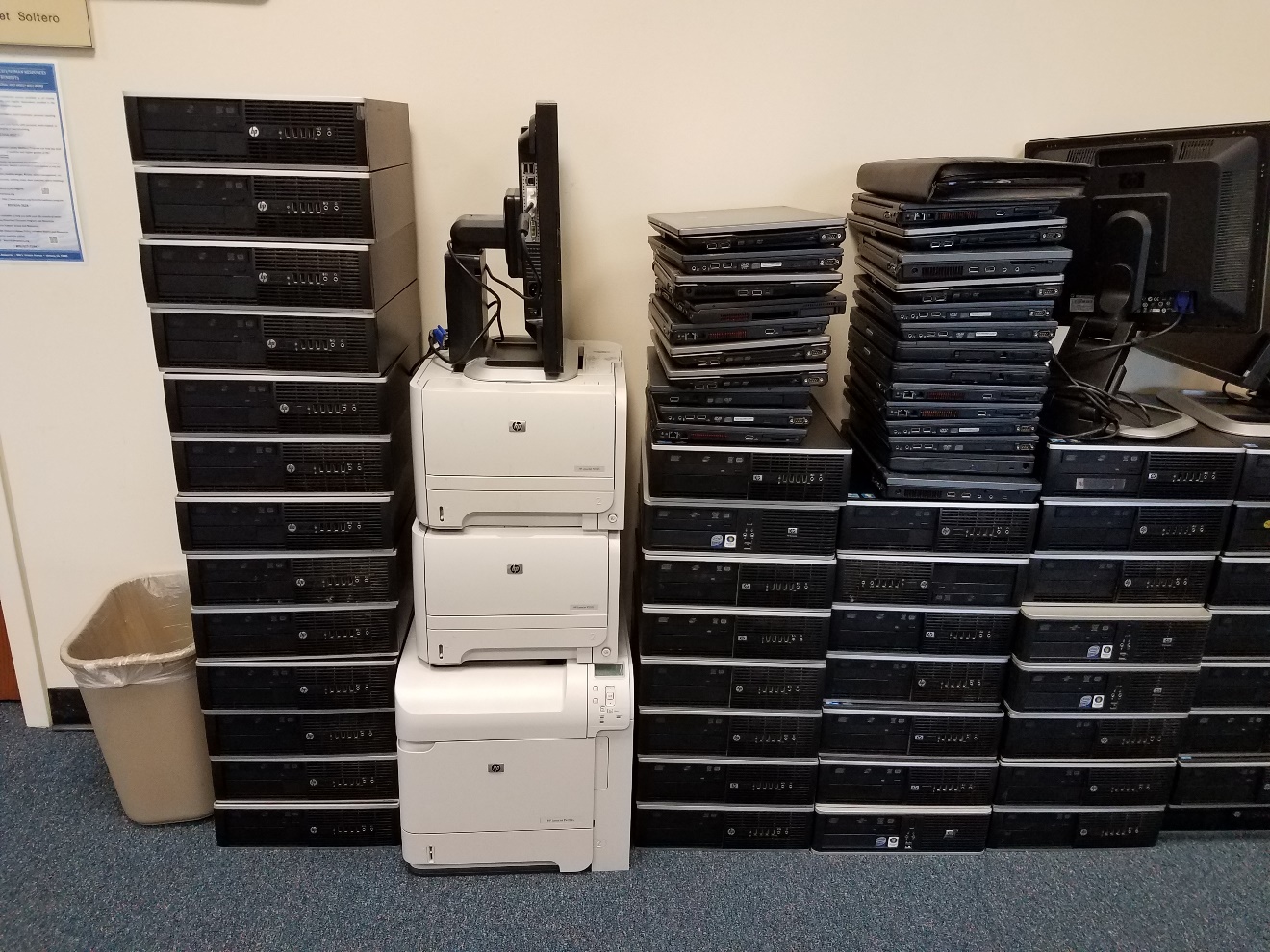 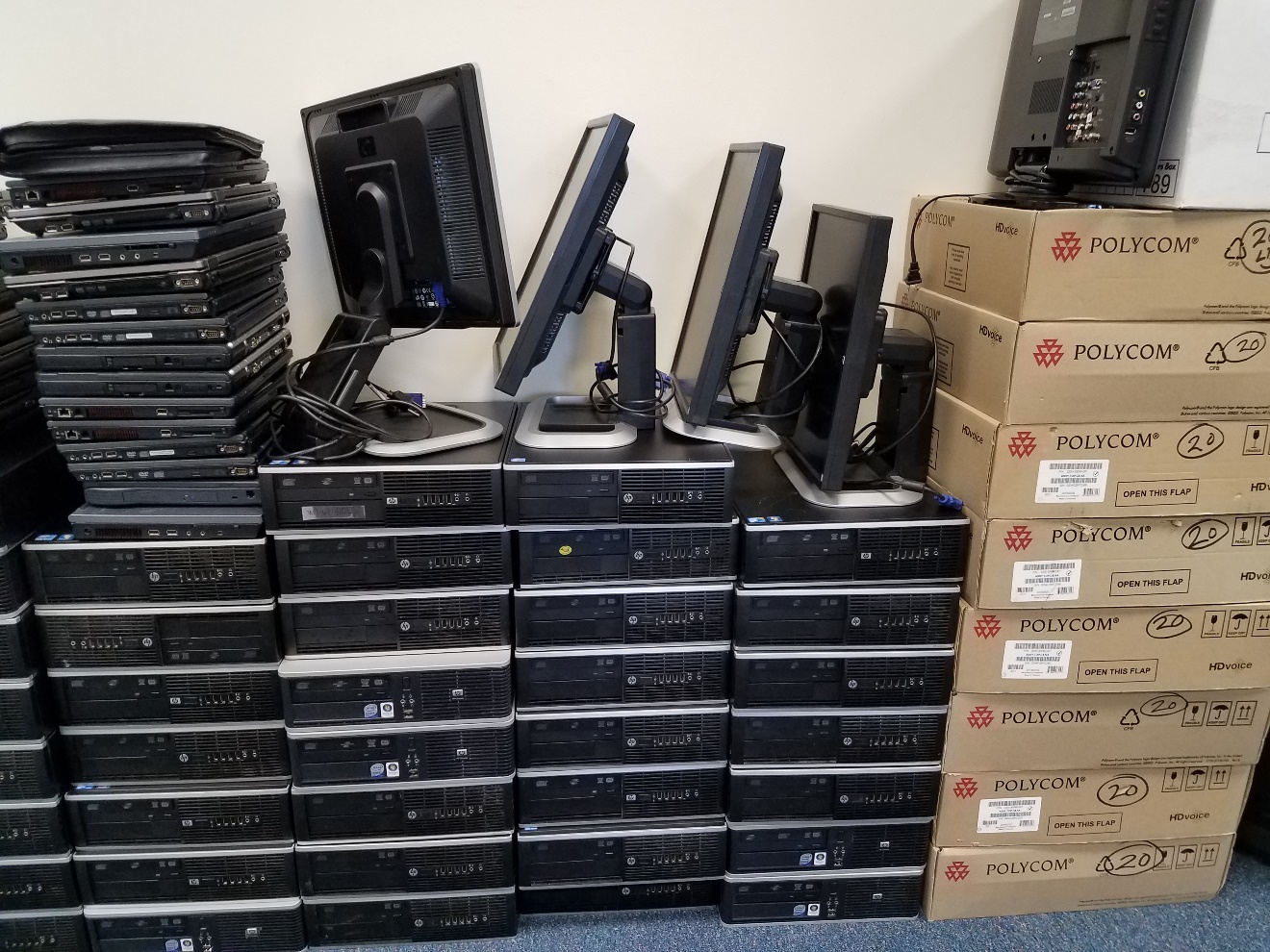 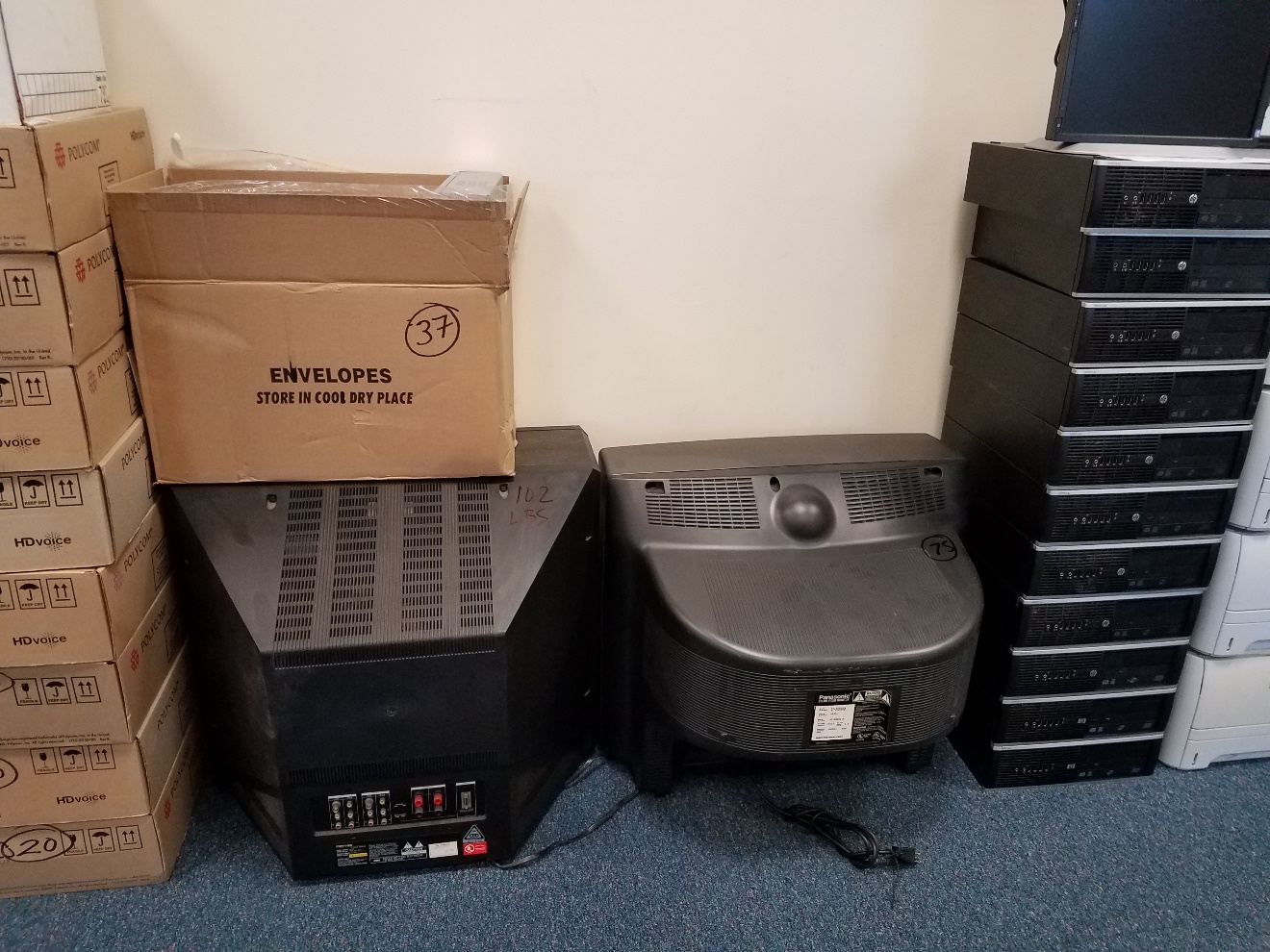 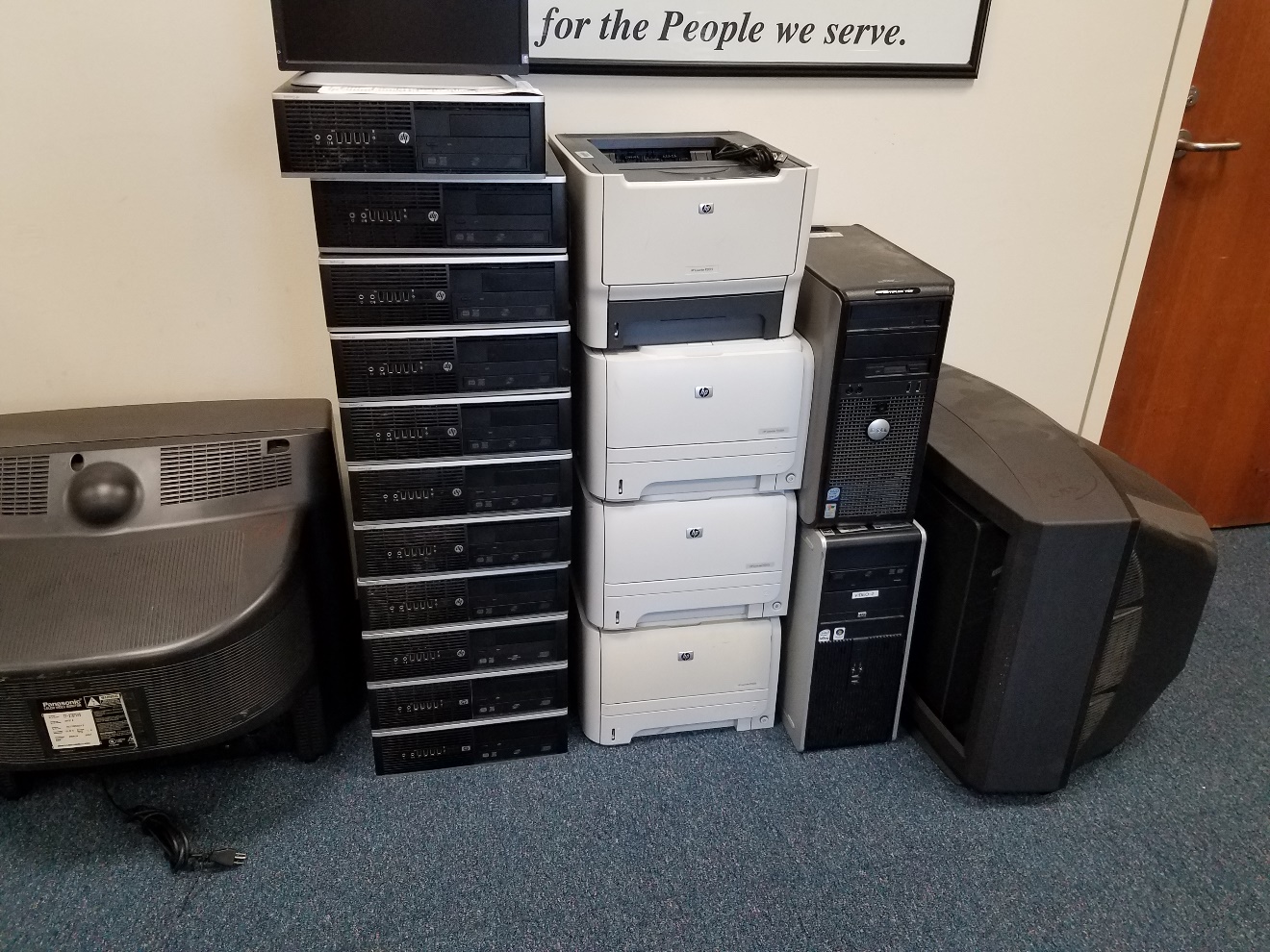 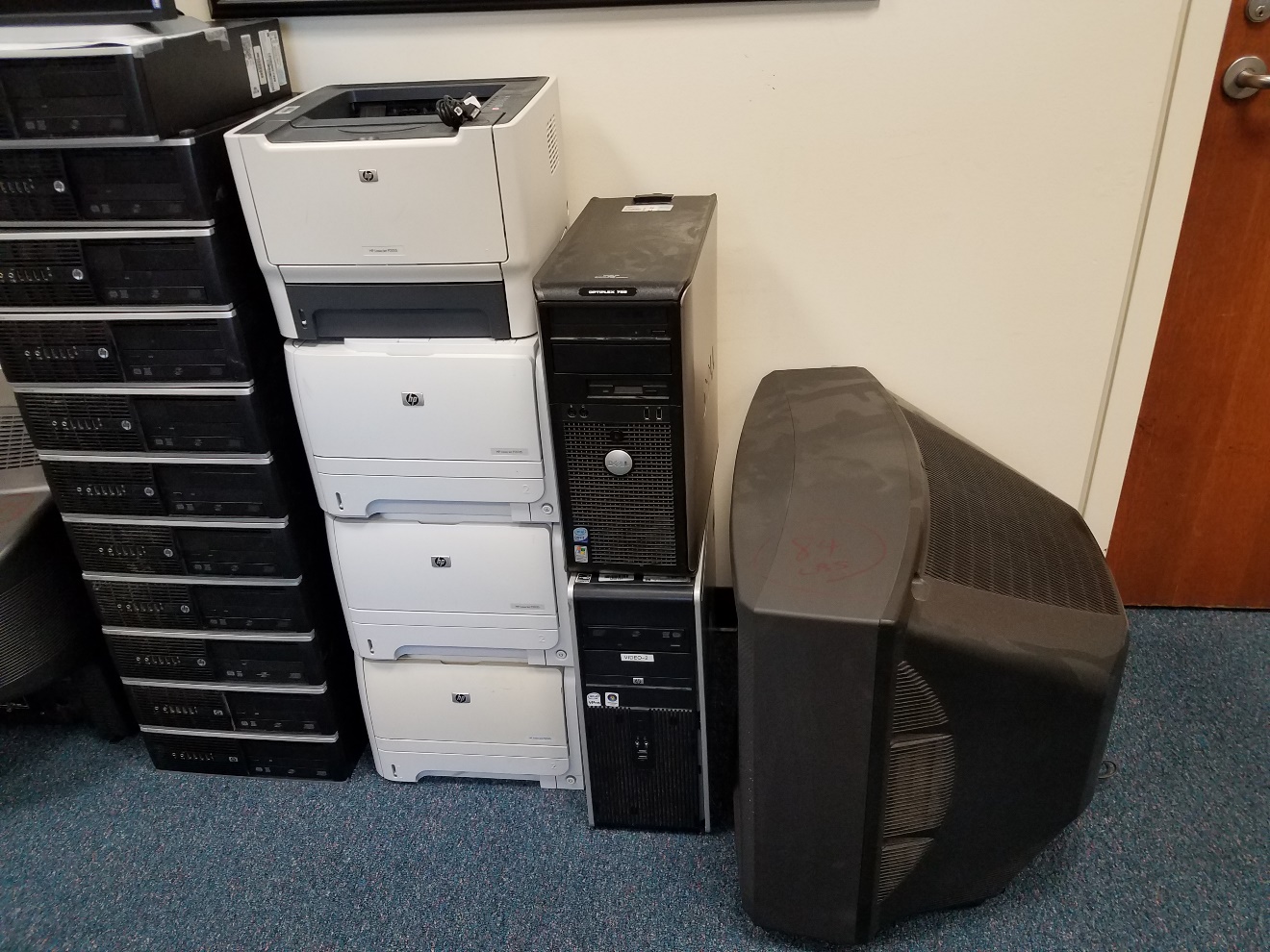 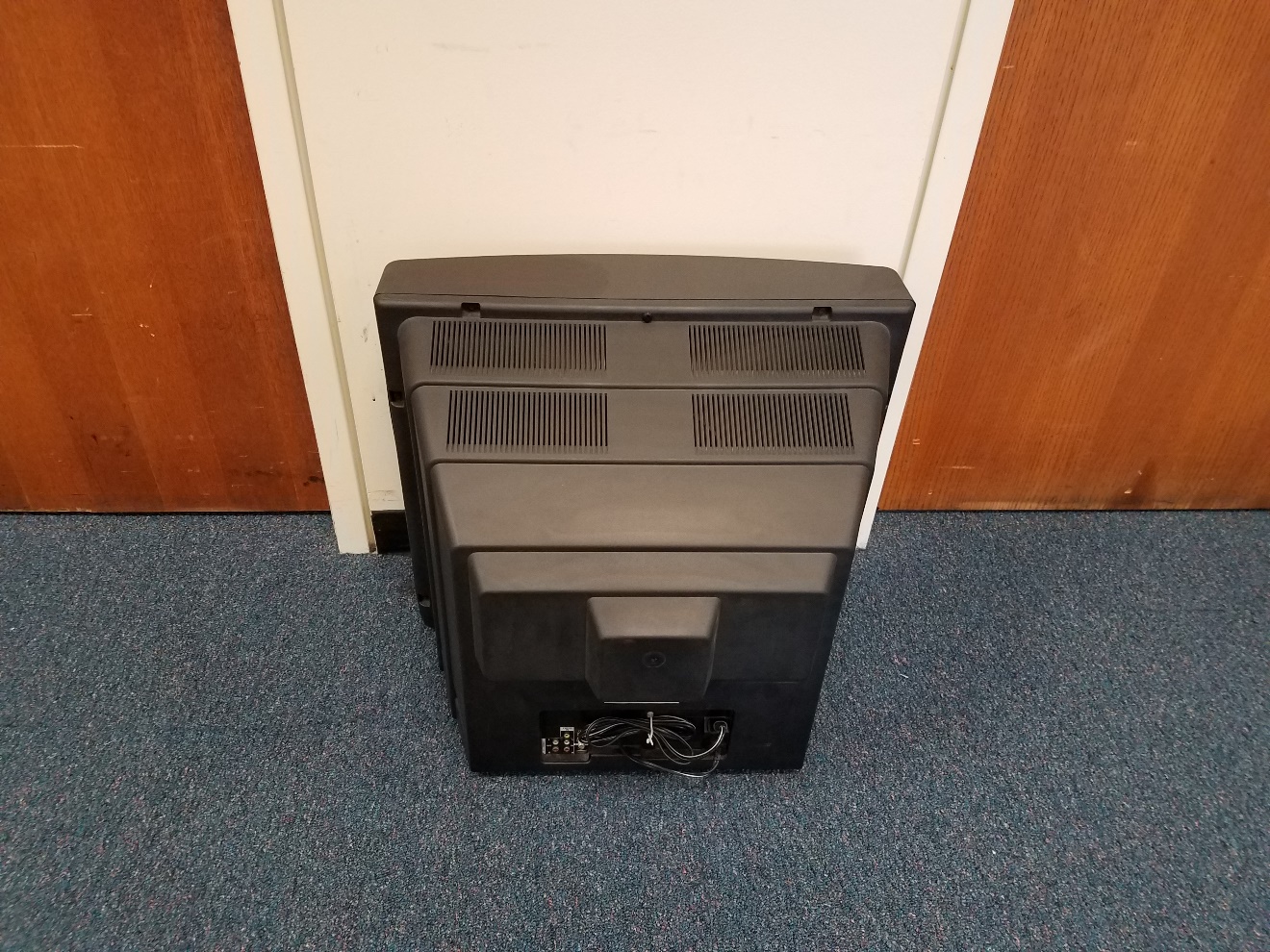 AssetsQTY / PoundsItemized √Bulk √Tapes Hard drives Hard drivesComputers 65 (loose)972 PoundsxServer Laptops22 (loose)132 poundsxBatteriesGlassMonitors7 (loose)110 PoundsxTVs4 (loose) 345 PoundsxCell PhonesTelephones – Polycom conference8 (loose)  160 poundsPrinters6 (loose)133 PoundsxScanners1 (loose)7 poundsVCR2 (loose)30 poundsCopiers, PlotterLarge Printers1 (loose)52 poundsx